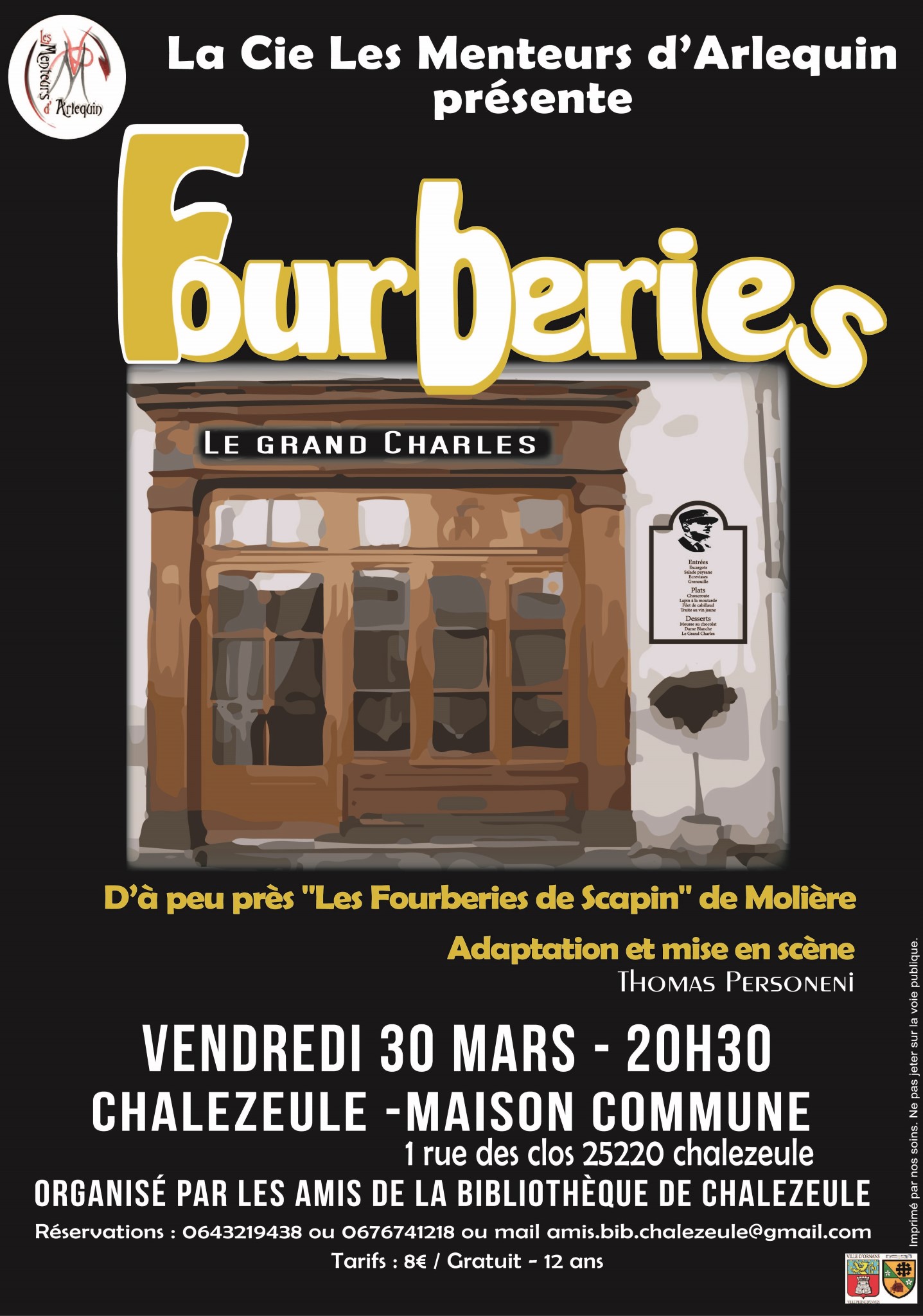       Coupon à retourner avec un chèque libellé à l'ordre de l'Association à l'adresse:                     Association « les Amis de la Bibliothèque de Chalezeule »             chez Mme Palumbo Michèle, 1 rue de Port Arthur 25220 Chalezeule  Nom: . . . . . . . . . . . . . . . . . . . . . . . . . . . . . . . .Prénom: . . . . . . . . . . . . . . . . . . . . .  Adresse: . . . . . . . . . . . . . . . . . . . . . . . . . . . . . . . . . . . . . . . . . . . . . . . . . . . . . . . . . Téléphone: . . . . . . . . . . . . . . . . . . .Mail : . . . . . . . . . . . . . . . . . . . . . . . . . . . . . . . . Adultes :          X 8€ =                 €                Gratuit – de 12 ansvente de tickets sur place dans la limite des places disponibles